Министерство образования Тульской областиГОСУДАРСТВЕННОЕ ПРОФЕССИОНАЛЬНОЕ ОБРАЗОВАТЕЛЬНОЕ УЧРЕЖДЕНИЕ ТУЛЬСКОЙ ОБЛАСТИ«ТУЛЬСКИЙ ГОСУДАРСТВЕННЫЙ КОММУНАЛЬНО-СТРОИТЕЛЬНЫЙ ТЕХНИКУМ»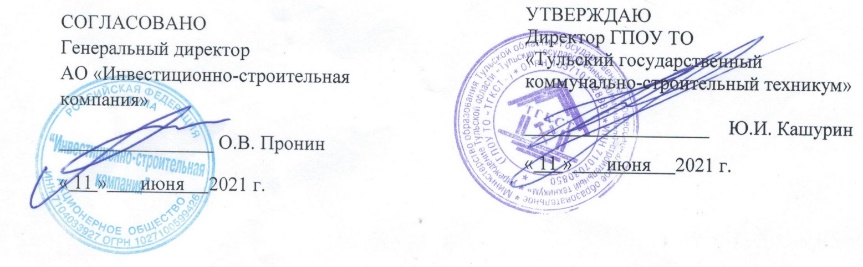 РАБОЧАЯ ПРОГРАММА ПРОФЕССИОНАЛЬНОГО МОДУЛЯПМ.05 ПРОЕКТИРОВАНИЕ И РАЗРАБОТКА ИНФОРМАЦИОННЫХ СИСТЕМспециальности 09.02.07 «Информационные системы и программирование»Тула 2021Составлена в соответствии с федеральным государственным образовательным стандартом среднего профессионального образования по специальности 09.02.07 «Информационные системы и программирование», утвержденным приказом Министерства образования и науки РФ от 09.12.2016 г. № 1547 и примерной основной образовательной программой, зарегистрированной в государственном реестре примерных основных образовательных программ под № 09.02.07-170511 от 11.05.2017 г.Разработчики: Жук Т.Ю., преподаватель ГПОУ ТО «Тульский государственный коммунально-строительный техникум»;Верещака И.А., преподаватель ГПОУ ТО «Тульский государственный коммунально-строительный техникум»;Соцкова С.Н., преподаватель ГПОУ ТО «Тульский государственный коммунально-строительный техникум».Рецензент: Пронин О.В., генеральный директор АО «Инвестиционно-строительная компания»СОДЕРЖАНИЕОБЩАЯ ХАРАКТЕРИСТИКА РАБОЧЕЙ ПРОГРАММЫ ПРОФЕССИОНАЛЬНОГО МОДУЛЯ ПРОЕКТИРОВАНИЕ И РАЗРАБОТКА ИНФОРМАЦИОННЫХ СИСТЕМОбласть применения рабочей программыРабочая программа профессионального модуля является частью основной образовательной программы в соответствии с ФГОС СПО по специальности 09.02.07 Информационные системы и программирование1.2. Место профессионального модуля в структуре основной профессиональной образовательной программыПрофессиональный модуль «Проектирование и разработка информационных систем» принадлежит к профессиональному циклу.1.3. Цель и планируемые результаты освоения профессионального модуля В результате изучения профессионального модуля студент должен освоить основной вид деятельности Проектирование и разработка информационных систем и соответствующие ему общие компетенции, профессиональные компетенции и личностные результаты:1.3.1. Перечень общих компетенций и личностных результатов1.3.2. Перечень профессиональных компетенций 1.3.3. В результате освоения профессионального модуля студент долженОбразовательная деятельность при освоении профессионального модуля «Проектирование и разработка информационных систем» организуется в форме практической подготовки.СТРУКТУРА И СОДЕРЖАНИЕ ПРОФЕССИОНАЛЬНОГО МОДУЛЯ2.1. Объем профессионального модуля и виды учебной работы2.2. Структура профессионального модуля2.3. Тематический план и содержание профессионального модуля (ПМ) . 3. УСЛОВИЯ РЕАЛИЗАЦИИ ПРОГРАММЫ ПРОФЕССИОНАЛЬНОГО МОДУЛЯРабочая программа может быть реализована с применением электронного обучения и дистанционных образовательных технологий.3.1. Требования к материально-техническому обеспечениюРеализация программы профессионального модуля предполагает наличие лабораторий программного обеспечения и сопровождения компьютерных систем и организации и принципов построения информационных систем.Оборудование лаборатории программного обеспечения и сопровождения компьютерных систем:Автоматизированные рабочие места обучающихся – 10 (процессор Pentium J2020, оперативная память – 4 Гб) с выходом в локальную сеть;Автоматизированное рабочее место преподавателя (процессор AMD Phenom II Triple-Core P840, оперативная память – 2 Гб);Проектор и экран; Маркерная доска;Программное обеспечение общего и профессионального назначенияОборудование лаборатории организации и принципов построения информационных систем:Автоматизированные рабочие места на 9 обучающихся (Процессор Intel(R) Celeron (R), оперативная память объемом 2 Гб);Автоматизированное рабочее место преподавателя (Процессор Intel(R) Celeron (R), оперативная память объемом 2 Гб);Проектор и экран; Маркерная доска;Программное обеспечение общего и профессионального назначения, в том числе включающее в себя следующее ПО:.NET Framework JDK 8, Microsoft SQL Server Express Edition, Microsoft Visio Professional, Microsoft Visual Studio, MySQL Installer for Windows, SQL Server Management Studio, Microsoft SQL Server Java Connector, Android Studio, IntelliJ IDEA. 3.2. Информационное обеспечение реализации программыДля реализации программы библиотечный фонд образовательной организации должен иметь  печатные и/или электронные образовательные и информационные ресурсы, рекомендуемые для использования в образовательном процессе.3.2.1. Печатные изданияФедорова Г.И. Разработка, внедрение и адаптация программного обеспечения отраслевой направленности. Учебное пособие. Изд.: КУРС, Инфра-М.  Среднее профессиональное образование. 2016 г. – 336 стр.Федорова, Г.Н. Участие в интеграции программных модулей: учебное пособие для студентов учреждений сред. проф. образования / Г.Н. Федорова. – М.: Издательский центр «Академия», 2016. – 304 с.Федорова, Г.Н. Разработка программных модулей программного обеспечения для компьютерных систем: учебник для студентов учреждений сред. проф. образования / Г.Н. Федорова. – М.: Издательский центр «Академия», 2016. – 336 с.Казанский, А.А. Программирование на Visual C# 2013: учеб. пособ. для СПО / А.А. Казанский. – М.: Издательство Юрайт, 2017. – 191 с.Хоган, Б. HTML5 и CSS3. Веб-разработка по стандартам нового поколения, 2-ое издание. – «O'Reilly», 2016. – 320 стр.Макфарланд, Д. Большая книга CSS3 – «Бестселлеры O'Reilly», 2016. – 608 стр.Тестирование программного обеспечения. Базовый курс: практ. пособие. / С. С. Куликов. — Минск: Четыре четверти, 2017.Ошероув Р. Искусство автономного тестирования с примерами на C#. 2-е издание / пер. с англ. Слинкин А. А. – М.: ДМК Пресс, 2016. – 360 с.: илРадченко М.Г., Хрусталева Е.Ю. 1С: Предприятие 8.3 Практическое пособие разработчика. Примеры и типовые приемы. – М.: ООО «1С-Паблишинг», 2016.3.2.2. Электронные издания (электронные ресурсы)Единое окно доступа к образовательным ресурсам.  http://real.tepkom.ru/Real_OM-CM_A.aspЭлектронный образовательный ресурс по программированию в C#. – Режим доступа: https://metanit.com, свободный.Интернет-университет информационных технологий. –  Режим доступа: www.intuit.ru.Центр информационных технологий. –  Режим доступа: www.citforum.ruCIT-Forum: Центр информационных технологий: материалы сайта [Электронный ресурс]. - Режим доступа: http://citforum.ru/, свободный.CodeNet - все для программиста [Электронный ресурс]. - Режим доступа: http://www.codenet.ru/, свободный.Библиотека учебных курсов Microsoft [Электронный ресурс].- Режим доступа: http://msdn.microsoft.com/ru-ru/gg638594, свободный.Библиотека учебных курсов Microsoft. Документация [Электронный ресурс].– Режим доступа: http://msdn.microsoft.com/library/, свободный.ГОСТ Эксперт: единая база ГОСТов РФ. Документация на разработку программного обеспечения и системная документация [Электронный ресурс]. - Режим доступа: http://gostexpert.ru/oks/35/80, свободный.Документирование программных средств [Электронный ресурс]//Федеральный центр информационно-образовательных ресурсов. – Режим доступа: http://fcior.edu.ru/card/29134/ dokumentirovanie-programmnyh-sredstv.html,  свободный.Единая система программной документации [Электронный ресурс]. – Режим доступа: http://prog-cpp.ru/espd/, свободный.Справочник по HTML и CSS [Электронный htcehc].– Режим доступа: http://htmlbook.ru, свободный.3.2.3. Дополнительные источники Васильев. Р. Стратегическое управление информационными системами. Учебник / Р. Васильев, Г. Калянов, Г. Левочкина, О. Лукинова. - Бином. Лаборатория знаний, Интернет-университет информационных технологи, 2016. – 512 с. ISBN 978-5-9963-0350-2Винниченко И. В. Автоматизация процессов тестирования. – СПб.: Питер, 2015. – 203 с.Гагарина, Л.Г., Виснадул, Б.Д., Игошин, А.В. Основы технологии разработки программных продуктов: учеб. пособие. – М.: ФОРУМ: ИНФРА-М, 2018 г.Гагарина, Л.Г., Кокорева, Е.В., Виснадул, Б.Д. Технология разработки программного обеспечения: учеб. пособие/ под ред. Л.Г. Гагариной. – М.: ИД «ФОРУМ»: ИНФРА-М, 2018 г.Котеров Д, Костарев А.  РНР 5 – М: 2017 г.Кукарник А. Обучение на примерах РНР, 2017 г.Лешев Д. Создание интерактивного Web-сайта – «Питер», 2016 г.Полякова Л.Н.Основы SQL.– БИНОМ. Лаборатория знаний, 2016 гРева О.Н. Java Script – М: 2018 г.4. КОНТРОЛЬ И ОЦЕНКА РЕЗУЛЬТАТОВ ОСВОЕНИЯ ПРОФЕССИОНАЛЬНОГО МОДУЛЯ (ПО РАЗДЕЛАМ)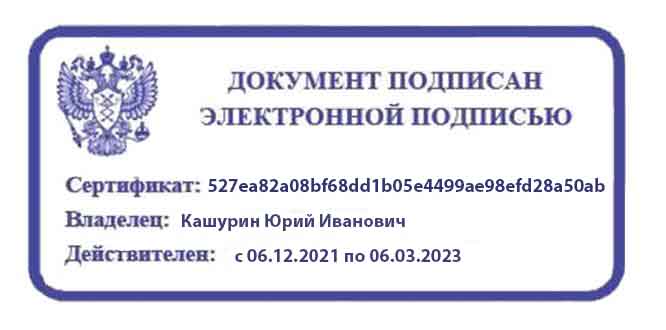 СОГЛАСОВАНОЗаместитель директора по учебной работе ГПОУ ТО «ТГКСТ»___________ В.Г. Цибикова«  11  »        июня      2021 г.СОГЛАСОВАНОНачальник научно-методического центра ГПОУ ТО «ТГКСТ»____________ Л.В. Маслова«  11  »        июня      2021 г.ОДОБРЕНАпредметной (цикловой) комиссией информационных дисциплин и специальности 09.02.07Протокол № 10от «  26  »        мая      2021 г.Председатель цикловой комиссии___________ Т.Ю. ЖукОБЩАЯ ХАРАКТЕРИСТИКА РАБОЧЕЙ ПРОГРАММЫ ПРОФЕССИОНАЛЬНОГО МОДУЛЯ4СТРУКТУРА И СОДЕРЖАНИЕ ПРОФЕССИОНАЛЬНОГО МОДУЛЯ7УСЛОВИЯ РЕАЛИЗАЦИИ ПРОГРАММЫ ПРОФЕССИОНАЛЬНОГО МОДУЛЯ28КОНТРОЛЬ И ОЦЕНКА РЕЗУЛЬТАТОВ ОСВОЕНИЯ ПРОФЕССИОНАЛЬНОГО МОДУЛЯ 31КодНаименование общих компетенций и личностных результатовОК 1Выбирать способы решения задач профессиональной деятельности, применительно к различным контекстамОК 2Осуществлять поиск, анализ и интерпретацию информации, необходимой для выполнения задач профессиональной деятельности.ОК 3Планировать и реализовывать собственное профессиональное и личностное развитие.ОК 4Работать в коллективе и команде, эффективно взаимодействовать с коллегами, руководством, клиентами.ОК 5Осуществлять устную и письменную коммуникацию на государственном языке с учетом особенностей социального и культурного контекста.ОК 6Проявлять гражданско-патриотическую позицию, демонстрировать осознанное поведение на основе традиционных общечеловеческих ценностейОК 7Содействовать сохранению окружающей среды, ресурсосбережению, эффективно действовать в чрезвычайных ситуациях.ОК 8Использовать средства физической культуры для сохранения и укрепления здоровья в процессе профессиональной деятельности и поддержания необходимого уровня физической подготовленностиОК 9Использовать информационные технологии в профессиональной деятельности.12ОК 10Пользоваться профессиональной документацией на государственном и иностранном языкеОК 11Планировать предпринимательскую деятельность в профессиональной сфереЛР 2Проявляющий активную гражданскую позицию, демонстрирующий приверженность принципам честности, порядочности, открытости, экономически активный и участвующий в студенческом и территориальном самоуправлении, в том числе на условиях добровольчества, продуктивно взаимодействующий и участвующий в деятельности общественных организацийЛР 4Проявляющий и демонстрирующий уважение к людям труда, осознающий ценность собственного труда. Стремящийся к формированию в сетевой среде личностно и профессионального конструктивного «цифрового следа»ЛР 10Заботящийся о защите окружающей среды, собственной и чужой безопасности, в том числе цифровойЛР 13Демонстрирующий умение эффективно взаимодействовать в команде, вести диалог, в том числе с использованием средств коммуникацииЛР 14Демонстрирующий навыки анализа и интерпретации информации из различных источников с учетом нормативно-правовых нормЛР 15Демонстрирующий готовность и способность к образованию, в том числе самообразованию, на протяжении всей жизни; сознательное отношение к непрерывному образованию как условию успешной профессиональной и общественной деятельности.КодНаименование видов деятельности и профессиональных компетенцийВД 5Проектирование и разработка информационных системПК 5.1Собирать исходные данные для разработки проектной документации на информационную систему.ПК 5.2Разрабатывать проектную документацию на разработку информационной системы в соответствии с требованиями заказчикаПК 5.3Разрабатывать подсистемы безопасности информационной системы в соответствии с техническим заданиемПК 5.4Производить разработку модулей информационной системы в соответствии с техническим заданиемПК 5.5Осуществлять тестирование информационной системы на этапе опытной эксплуатации с фиксацией выявленных ошибок кодирования в разрабатываемых модулях информационной системыПК 5.6Разрабатывать техническую документацию на эксплуатацию информационной системыПК 5.7Производить оценку информационной системы для выявления возможности ее модернизации.Иметь практический опыт вуправлении процессом разработки приложений с использованием инструментальных средств; обеспечении сбора данных для анализа использования и функционирования информационной системы; программировании в соответствии с требованиями технического задания; использовании критериев оценки качества и надежности функционирования информационной системы; применении методики тестирования разрабатываемых приложений; определении состава оборудования и программных средств разработки информационной системы; разработке документации по эксплуатации информационной системы; проведении оценки качества и экономической эффективности информационной системы в рамках своей компетенции; модификации отдельных модулей информационной системы.уметьосуществлять постановку задач по обработке информации; проводить анализ предметной области; осуществлять выбор модели и средства построения информационной системы и программных средств; использовать алгоритмы обработки информации для различных приложений; решать прикладные вопросы программирования и языка сценариев для создания программ; разрабатывать графический интерфейс приложения; создавать и управлять проектом по разработке приложения; проектировать и разрабатывать систему по заданным требованиям и спецификациям.знатьосновные виды и процедуры обработки информации, модели и методы решения задач обработки информации; основные платформы для создания, исполнения и управления информационной системой; основные процессы управления проектом разработки; основные модели построения информационных систем, их структуру, особенности и области применения; методы и средства проектирования, разработки и тестирования информационных систем; систему стандартизации, сертификации и систему обеспечения качества продукции.Вид учебной работыОбъем часовОбъем образовательной программы1045Самостоятельная учебная нагрузка29Всего учебных занятий569в том числе реализуемых в виде практической подготовки:569теоретическое обучение229лабораторные работы (если предусмотрено)-практические занятия (если предусмотрено)290курсовая работа (проект) (если предусмотрено)50Практики (Всего)414в том числе:учебная практика270производственная практика144Промежуточная аттестация проводится в форме экзамена21Промежуточная аттестация проводится в форме квалификационного экзамена12Коды профессиональных компетен-ций и личностных результатовНаименования разделов профессионального модуляСуммарный объем нагрузки, час.Занятия во взаимодействии с преподавателем, часЗанятия во взаимодействии с преподавателем, часЗанятия во взаимодействии с преподавателем, часЗанятия во взаимодействии с преподавателем, часЗанятия во взаимодействии с преподавателем, часЗанятия во взаимодействии с преподавателем, часСамостоятельная работаКоды профессиональных компетен-ций и личностных результатовНаименования разделов профессионального модуляСуммарный объем нагрузки, час.Обучение по МДКОбучение по МДКОбучение по МДКОбучение по МДКПрактикиПрактикиСамостоятельная работаКоды профессиональных компетен-ций и личностных результатовНаименования разделов профессионального модуляСуммарный объем нагрузки, час.ВсегоВсего реализуемых в форме практической подготовкиЛабораторных и практических занятийКурсовых работ (проектов)*УчебнаяПроизвод-ственнаяПК 5.1, ПК 5.2, ПК 5.6, ПК 5.7ЛР 2ЛР 4ЛР 10ЛР 13-ЛР 15Раздел 1. Технологии проектирования и дизайн информационных систем13012412456206ПК5.1, ПК 5.2, ПК 5.3, ПК 5.4ЛР 2ЛР 4ЛР 10ЛР 13-ЛР 15Раздел 2. Инструментарий и технологии разработки кода информационных систем19218318390209ПК 5.2, ПК 5.5, ПК 5.6ЛР 2ЛР 4ЛР 10ЛР 13-ЛР 15Раздел 3. Методы и средства тестирования информационных систем9692923010412345678910ПК 5.1, ПК 5.2, ПК 5.4ЛР 2ЛР 4ЛР 10ЛР 13-ЛР 15Раздел 4. Разработка сетевых приложений969191605ПК 5.1, ПК 5.2, ПК 5.4ЛР 2ЛР 4ЛР 10ЛР 13-ЛР 15Раздел 5. Разработка информационных систем на базе 1С847979545ПК 5.1-ПК 5.7ЛР 2ЛР 4ЛР 10ЛР 13-ЛР 15Учебная практика270270ПК 5.1-ПК 5.7ЛР 2ЛР 4ЛР 10ЛР 13-ЛР 15Производственная практика (по профилю специальности)144144Всего10125695692905027014429Наименование разделов и тем профессионального модуля (ПМ), междисциплинарных курсов (МДК)Содержание учебного материала,лабораторные работы и практические занятия, внеаудиторная (самостоятельная) учебная работа обучающихся, курсовая работа (проект) Объем часов123Раздел 1. Технологии проектирования и дизайн информационных системРаздел 1. Технологии проектирования и дизайн информационных систем130МДК. 05.01 Проектирование и дизайн информационных системМДК. 05.01 Проектирование и дизайн информационных систем130Тема 5.1.1. Основы проектирования информационных системСодержание 30Тема 5.1.1. Основы проектирования информационных системОсновные понятия и определения ИС. Жизненный цикл информационных систем. (в форме практической подготовки)30Тема 5.1.1. Основы проектирования информационных системПринципы и методы проектирования ИС. Каноническое и типовое проектирование ИС. (в форме практической подготовки)30Тема 5.1.1. Основы проектирования информационных системОрганизация и методы сбора информации. Анализ предметной области. Основные понятия системного и структурного анализа. Формирование требований к ИС. (в форме практической подготовки)30Тема 5.1.1. Основы проектирования информационных системПостановка задачи обработки информации. Предпроектная стадия разработки. Техническое задание на создание ИС. (в форме практической подготовки)30Тема 5.1.1. Основы проектирования информационных системМетоды и средства проектирования информационных систем. Case-средства для моделирования бизнес-процессов. (в форме практической подготовки)30Тема 5.1.1. Основы проектирования информационных системМетоды структурного анализа и проектирования SADT. Основы SADT. Типы диаграмм. Этапы моделирования. (в форме практической подготовки)30Тема 5.1.1. Основы проектирования информационных системМетодология функционального моделирования IDEF0. Принципы построения модели IDEF0: контекстная диаграмма, субъект моделирования, цель и точка зрения. (в форме практической подготовки)30Тема 5.1.1. Основы проектирования информационных системДиаграммы IDEF0: диаграммы декомпозиции, диаграммы дерева узлов, диаграммы только для экспозиции (FEO). (в форме практической подготовки)30123Моделирование потоков данных. Состав диаграмм DFD. Построение иерархии диаграмм потоков данных. (в форме практической подготовки)Моделирование информационного обеспечения. Моделирование данных. Логическая и физическая модели данных. Метод IDEFI. Основные понятия модели «сущность-связь». (в форме практической подготовки)Объектно-ориентированный метод анализа и проектирования ИС. Основные принципы построения объектной модели. Основные элементы объектной модели. (в форме практической подготовки)Унифицированный язык моделирования UML. Диаграмма вариантов использования. Диаграмма взаимодействия. Диаграмма классов. Диаграмма состояний. Диаграмма деятельности. (в форме практической подготовки)Особенности информационного, программного и технического обеспечения различных видов информационных систем. (в форме практической подготовки)Оценка экономической эффективности и целесообразности информационной системы. (в форме практической подготовки)Тематика практических занятий и лабораторных работ Анализ предметной области. (в форме практической подготовки)Разработка требований к ИС. (в форме практической подготовки)Разработка технического задания на создание ИС. (в форме практической подготовки)Разработка функциональной модели (диаграмма IDEF0). (в форме практической подготовки)Разработка функциональной модели (диаграмма DFD). (в форме практической подготовки)Построение логической и физической моделей данных (метод IDEFI). (в форме практической подготовки)Разработка диаграммы вариантов использования. (в форме практической подготовки)Разработка диаграммы классов. (в форме практической подготовки)Разработка диаграммы деятельности. (в форме практической подготовки)Разработка диаграммы состояний. (в форме практической подготовки)Разработка диаграммы взаимодействия. (в форме практической подготовки)32123Тема 5.1.2.Проектирование пользовательского интерфейса информационных системСодержание6Тема 5.1.2.Проектирование пользовательского интерфейса информационных системОсновные принципы и этапы проектирования пользовательского интерфейса: выбор структуры диалога, разработка сценария диалога, определение и размещение визуальных компонентов. (в форме практической подготовки)6Тема 5.1.2.Проектирование пользовательского интерфейса информационных системЗаконы композиции при проектировании пользовательского интерфейса. Использование законов цвета при проектировании интерфейса. Основы типографики. Компьютерные шрифты. Использование шрифтов. (в форме практической подготовки)6Тема 5.1.2.Проектирование пользовательского интерфейса информационных системТиповые решения пользовательского интерфейса. (в форме практической подготовки)6Тема 5.1.2.Проектирование пользовательского интерфейса информационных системТематика практических занятий и лабораторных работРазработка требований к графическому интерфейсу пользователя информационной системы. (в форме практической подготовки)Разработка интерфейса пользователя для различных ролей информационной системы. (в форме практической подготовки)Разработка презентации программного средства по индивидуальному заданию. (в форме практической подготовки)10Тема 5.1.3. Система обеспечения качества информационных системСодержание 6Тема 5.1.3. Система обеспечения качества информационных системОсновные понятия качества информационной системы. Национальный стандарт обеспечения качества автоматизированных информационных систем. (в форме практической подготовки)6Тема 5.1.3. Система обеспечения качества информационных системМетоды контроля качества в информационных системах. Особенности контроля в различных видах систем. (в форме практической подготовки)6Тема 5.1.3. Система обеспечения качества информационных системОбеспечение безопасности функционирования информационных систем. (в форме практической подготовки)6Тема 5.1.3. Система обеспечения качества информационных системТематика практических занятий и лабораторных работПостроение модели управления качеством процесса. (в форме практической подготовки) Разработка требований безопасности информационной системы. (в форме практической подготовки)4123Тема 5.1.4. Разработка документации информационных системСодержание6Тема 5.1.4. Разработка документации информационных системПеречень и комплектность документов на информационные системы согласно ЕСПД и ЕСКД. Задачи документирования. (в форме практической подготовки)6Тема 5.1.4. Разработка документации информационных системПроектная документация. Техническая документация. Отчетная документация. (в форме практической подготовки)6Тема 5.1.4. Разработка документации информационных системПользовательская документация. Маркетинговая документация. (в форме практической подготовки)6Тема 5.1.4. Разработка документации информационных системТематика практических занятий и лабораторных работРазработка общего функционального описания программного средства. (в форме практической подготовки)Разработка руководства по инсталляции программного средства. (в форме практической подготовки)Разработка руководства пользователя программного средства. (в форме практической подготовки)10Самостоятельная учебная работа при изучении раздела 1Разработка технического задания по индивидуальному заданию.Проектирование ИС по индивидуальному заданию.Планирование выполнения курсового проекта (работы).Определение задач работы.Изучение литературных источников.Проведение предпроектного исследования.Самостоятельная учебная работа при изучении раздела 1Разработка технического задания по индивидуальному заданию.Проектирование ИС по индивидуальному заданию.Планирование выполнения курсового проекта (работы).Определение задач работы.Изучение литературных источников.Проведение предпроектного исследования.61123Курсовой проект Тематика курсовых проектов (работ)Проектирование информационной системы «Библиотека».Проектирование информационной системы «Учет производства и сбыта строительных материалов на предприятии».Проектирование информационной системы «Туристическое агентство».Проектирование информационной системы «Автошкола».Проектирование информационной системы «Касса железнодорожного вокзала».Проектирование информационной системы «Журнал классного руководителя». Проектирование информационной системы «Фитнес-центр».Проектирование информационной системы «Гостиница».Проектирование информационной системы «Учебная часть».Проектирование информационной системы «Учет телефонных разговоров».Проектирование информационной системы «Регистратура поликлиники».Проектирование информационной системы «Ювелирная мастерская».Проектирование информационной системы «Ломбард».Проектирование информационной системы «Страховая компания».Проектирование информационной системы «Учет внутриофисных расходов».Курсовой проект Тематика курсовых проектов (работ)Проектирование информационной системы «Библиотека».Проектирование информационной системы «Учет производства и сбыта строительных материалов на предприятии».Проектирование информационной системы «Туристическое агентство».Проектирование информационной системы «Автошкола».Проектирование информационной системы «Касса железнодорожного вокзала».Проектирование информационной системы «Журнал классного руководителя». Проектирование информационной системы «Фитнес-центр».Проектирование информационной системы «Гостиница».Проектирование информационной системы «Учебная часть».Проектирование информационной системы «Учет телефонных разговоров».Проектирование информационной системы «Регистратура поликлиники».Проектирование информационной системы «Ювелирная мастерская».Проектирование информационной системы «Ломбард».Проектирование информационной системы «Страховая компания».Проектирование информационной системы «Учет внутриофисных расходов».Курсовой проект Тематика курсовых проектов (работ)Проектирование информационной системы «Библиотека».Проектирование информационной системы «Учет производства и сбыта строительных материалов на предприятии».Проектирование информационной системы «Туристическое агентство».Проектирование информационной системы «Автошкола».Проектирование информационной системы «Касса железнодорожного вокзала».Проектирование информационной системы «Журнал классного руководителя». Проектирование информационной системы «Фитнес-центр».Проектирование информационной системы «Гостиница».Проектирование информационной системы «Учебная часть».Проектирование информационной системы «Учет телефонных разговоров».Проектирование информационной системы «Регистратура поликлиники».Проектирование информационной системы «Ювелирная мастерская».Проектирование информационной системы «Ломбард».Проектирование информационной системы «Страховая компания».Проектирование информационной системы «Учет внутриофисных расходов».20Раздел 2. Инструментарий и технологии разработки кода информационных системРаздел 2. Инструментарий и технологии разработки кода информационных системРаздел 2. Инструментарий и технологии разработки кода информационных систем192МДК.05.02 Разработка кода информационных системМДК.05.02 Разработка кода информационных системМДК.05.02 Разработка кода информационных систем192Тема 5.2.1. Основные инструменты для создания, исполнения и управления информационной системойСодержание Содержание 8Тема 5.2.1. Основные инструменты для создания, исполнения и управления информационной системойАрхитектура программного обеспечения. Модульное программирование (в форме практической подготовки)Архитектура программного обеспечения. Модульное программирование (в форме практической подготовки)8Тема 5.2.1. Основные инструменты для создания, исполнения и управления информационной системойКодирование и отладка. Программные ошибки. Методы разработки структуры программы (в форме практической подготовки)Кодирование и отладка. Программные ошибки. Методы разработки структуры программы (в форме практической подготовки)8Тема 5.2.1. Основные инструменты для создания, исполнения и управления информационной системойРабота с регулярными выражениями в C# (в форме практической подготовки)Работа с регулярными выражениями в C# (в форме практической подготовки)8Тема 5.2.1. Основные инструменты для создания, исполнения и управления информационной системойРабота с библиотеками классов на языке C# в среде Visual Studio (в форме практической подготовки)Работа с библиотеками классов на языке C# в среде Visual Studio (в форме практической подготовки)8Тема 5.2.1. Основные инструменты для создания, исполнения и управления информационной системойТематика практических занятий и лабораторных работ1. Создание библиотек классов, с использованием регулярных выражений на языке C# в среде Visual Studio. (в форме практической подготовки)Тематика практических занятий и лабораторных работ1. Создание библиотек классов, с использованием регулярных выражений на языке C# в среде Visual Studio. (в форме практической подготовки)4123Тема 5.2.2.Разработка и модификация ИС. Разработка приложений в Windows FormsСодержание33Тема 5.2.2.Разработка и модификация ИС. Разработка приложений в Windows FormsТребования к интерфейсу пользователя. Принципы создания графического пользовательского интерфейса (GUI). (в форме практической подготовки)33Тема 5.2.2.Разработка и модификация ИС. Разработка приложений в Windows FormsПроектирование БД. Создание базы данных в среде Microsoft SQL Server. (в форме практической подготовки)33Тема 5.2.2.Разработка и модификация ИС. Разработка приложений в Windows FormsОсобенности разработки интерфейса пользователя для ИС "Компьютерный магазин". (в форме практической подготовки)33Тема 5.2.2.Разработка и модификация ИС. Разработка приложений в Windows FormsПринципы подключения созданной базы данных к проекту приложения. (в форме практической подготовки)33Тема 5.2.2.Разработка и модификация ИС. Разработка приложений в Windows FormsСоздание сложных ленточных форм для работы с данными. (в форме практической подготовки)33Тема 5.2.2.Разработка и модификация ИС. Разработка приложений в Windows FormsРеализация функций сортировки, фильтрации и поиска. (в форме практической подготовки)33Тема 5.2.2.Разработка и модификация ИС. Разработка приложений в Windows FormsРабота с изображениями в клиент-серверных приложениях. (в форме практической подготовки)33Тема 5.2.2.Разработка и модификация ИС. Разработка приложений в Windows FormsОсновные способы нормализации таблиц в MS Excel и импорта в базу данных Microsoft SQL Server. (в форме практической подготовки)33Тема 5.2.2.Разработка и модификация ИС. Разработка приложений в Windows FormsРабота с классами в C#. Разработка форм регистрации и авторизации. (в форме практической подготовки)33Тема 5.2.2.Разработка и модификация ИС. Разработка приложений в Windows FormsОрганизация работы в команде разработчиков. Система контроля версий Git: совместимость, установка, настройка. (в форме практической подготовки)33Тема 5.2.2.Разработка и модификация ИС. Разработка приложений в Windows FormsТехнология взаимодействия с базами данных ADO.NET. Объекты ADO.NET: Connection, Command, DataReader, DataSet и DataAdapter. (в форме практической подготовки)33Тема 5.2.2.Разработка и модификация ИС. Разработка приложений в Windows FormsОсновные способы обработки данных в приложениях: модификация, вставка и удаление записей в наборе данных. Методы SqlCommand. (в форме практической подготовки)33Тема 5.2.2.Разработка и модификация ИС. Разработка приложений в Windows FormsСоздание хранимых процедур в Visual Studio Community. Вывод данных в MS Word  и MS Excel. (в форме практической подготовки)33Тема 5.2.2.Разработка и модификация ИС. Разработка приложений в Windows FormsРабота с различными видами коллекций в приложениях. (в форме практической подготовки)33123Тематика практических занятий и лабораторных работСоздание библиотек классов, с использованием регулярных выражений на языке C# в среде Visual Studio. (в форме практической подготовки)Создание базы данных для ИС "Компьютерный магазин". (в форме практической подготовки)Разработка интерфейса пользователя ИС "Компьютерный магазин". (в форме практической подготовки)Разработка ленточных форм для приложения "Компьютерный магазин". (в форме практической подготовки)Создание табличных форм для приложения "Компьютерный магазин". (в форме практической подготовки)Применение функций сортировки, фильтрации и поиска. (в форме практической подготовки)Добавление/извлечение/отображение графических объектов в клиент-серверных приложениях. (в форме практической подготовки)Генерируем, распознаём, сохраняем, загружаем штрих-код. (в форме практической подготовки)Нормализация таблиц в MS Excel для дальнейшего импорта в БД. (в форме практической подготовки)Создание базы данных в среде Microsoft SQL Server для приложения "Текстильная фабрика". (в форме практической подготовки)Проектирование и разработка интерфейса.  Создание форм регистрации и авторизации. (в форме практической подготовки)Разработка графического интерфейса конструктора изделий. Создание панели инструментов и контекстного меню. Создание элементов управления. (в форме практической подготовки)Формирование репозитория проекта, определение уровня доступа в системе контроля версий Git Client. Разработка, подключение и публикация репозитория проекта с помощью Visual Studio и Git. (в форме практической подготовки)Создание приложений баз данных «Учет материалов» в среде Visual Studio Community. Отображение данных на экранной форме. (в форме практической подготовки)Модификация, вставка и удаление записей в наборе данных. Отладка приложения "Поступление материалов". (в форме практической подготовки)Организация файлового ввода-вывода данных. (в форме практической подготовки)Реализация алгоритмов поиска и фильтраций. Отладка приложения «Список заказов». (в форме практической подготовки)Реализация алгоритмов обработки числовых данных. Отладка приложения «Оформление заказов». (в форме практической подготовки)Создание справочной системы на C#. Создание инсталлятора. Развертывание приложения. (в форме практической подготовки)Применение коллекций, при разработке клиент-серверных приложений. (в форме практической подготовки)52123Тема 5.2.3. Разработка и модификация информационных систем. Разработка логики приложений на основе технологии WPFСодержание 14Тема 5.2.3. Разработка и модификация информационных систем. Разработка логики приложений на основе технологии WPFОсобенности платформы WPF: преимущества WPF, архитектура WPF, начало работы с WPF. (в форме практической подготовки)14Тема 5.2.3. Разработка и модификация информационных систем. Разработка логики приложений на основе технологии WPFXAML: введение в язык XAML, файлы отделенного кода, сложные свойства и конвертеры типов, пространства имен из C# в XAML. (в форме практической подготовки)14Тема 5.2.3. Разработка и модификация информационных систем. Разработка логики приложений на основе технологии WPFКомпоновка в WPF. Контейнеры фреймворка: Grid, UniformGrid, StackPanel, WrapPanel, DockPanel и Canvas.  (в форме практической подготовки)14Тема 5.2.3. Разработка и модификация информационных систем. Разработка логики приложений на основе технологии WPFРабота с элементами управления: позиционирование контента, кнопки, текстовые элементы управления, элементы управления списками. (в форме практической подготовки)14Тема 5.2.3. Разработка и модификация информационных систем. Разработка логики приложений на основе технологии WPFПаттерн MVVM: основные принципы работы с паттерном, команды MVVM. (в форме практической подготовки)14Тема 5.2.3. Разработка и модификация информационных систем. Разработка логики приложений на основе технологии WPFТематика практических занятий и лабораторных работСоздание каркаса приложения. Работа со стилями. (в форме практической подготовки)Создание базы данных с помощью Entity Framework в WPF. (в форме практической подготовки)Разработка интерфейса приложения с помощью элементов компоновки. Работа с элементами управления в WPF.  Создание форм регистрации и авторизации. (в форме практической подготовки)Работа с элементами управления в WPF. Создание панели навигации в приложении. (в форме практической подготовки)Редактирование, добавление, сохранение, удаление данных в приложении. (в форме практической подготовки)Создание списков. Организация функций поиска и фильтрации в приложении. (в форме практической подготовки)Разработка и подключение к проекту словаря ресурсов. (в форме практической подготовки)Изучение принципов работы с паттерном MVVM. (в форме практической подготовки)24123Тема 5.2.4.Разработка и модификация информационных систем. Создание приложений на основе технологии ASP.NETСодержание18Тема 5.2.4.Разработка и модификация информационных систем. Создание приложений на основе технологии ASP.NETОсновные принципы работы с API, ASP.NET, POSTMAN. (в форме практической подготовки)18Тема 5.2.4.Разработка и модификация информационных систем. Создание приложений на основе технологии ASP.NETWeb API 2 в ASP.NET: REST-архитектура,  методы и типы запросов HTTP. (в форме практической подготовки)18Тема 5.2.4.Разработка и модификация информационных систем. Создание приложений на основе технологии ASP.NETСоздание представления для Web API. (в форме практической подготовки)18Тема 5.2.4.Разработка и модификация информационных систем. Создание приложений на основе технологии ASP.NETКонтроллеры в Web API и обработка запросов. (в форме практической подготовки)18Тема 5.2.4.Разработка и модификация информационных систем. Создание приложений на основе технологии ASP.NETСистема маршрутизации в Web API. (в форме практической подготовки)18Тема 5.2.4.Разработка и модификация информационных систем. Создание приложений на основе технологии ASP.NETТематика практических занятий и лабораторных работСоздание первого приложения на основе шаблона Web API. (в форме практической подготовки)Создание API "Каталог товаров".(в форме практической подготовки)Создание собственного API. Работа со словарем ресурсов. (в форме практической подготовки)10Самостоятельная учебная работа при изучении раздела 2Организация взаимодействия с базой данных.Запросы к базе данных: объект Command, использование метода ExecuteNonQuery, использование метода ExecuteScalar, использование метода ExecuteReaderВыполнение индивидуального проекта: создание приложений на базе WPF.Изучение особенностей функционирования инновационный архитектуры OWIN и Katana.Систематическая проработка конспектов занятий, учебной и специальной технической литературы. Подготовка к практическим работам с использованием методических рекомендаций преподавателя, оформление практических работ, отчетов и подготовка к их защите.Самостоятельная учебная работа при изучении раздела 2Организация взаимодействия с базой данных.Запросы к базе данных: объект Command, использование метода ExecuteNonQuery, использование метода ExecuteScalar, использование метода ExecuteReaderВыполнение индивидуального проекта: создание приложений на базе WPF.Изучение особенностей функционирования инновационный архитектуры OWIN и Katana.Систематическая проработка конспектов занятий, учебной и специальной технической литературы. Подготовка к практическим работам с использованием методических рекомендаций преподавателя, оформление практических работ, отчетов и подготовка к их защите.9Курсовой проект Тематика курсовых проектов (работ)Разработка информационной системы «Библиотека».Разработка информационной системы «Учет производства и сбыта строительных материалов на предприятии».Разработка информационной системы «Туристическое агентство».Разработка информационной системы «Автошкола».Разработка информационной системы «Касса железнодорожного вокзала».Разработка информационной системы «Журнал классного руководителя». Разработка информационной системы «Фитнес-центр».Курсовой проект Тематика курсовых проектов (работ)Разработка информационной системы «Библиотека».Разработка информационной системы «Учет производства и сбыта строительных материалов на предприятии».Разработка информационной системы «Туристическое агентство».Разработка информационной системы «Автошкола».Разработка информационной системы «Касса железнодорожного вокзала».Разработка информационной системы «Журнал классного руководителя». Разработка информационной системы «Фитнес-центр».20Раздел 3. Методы и средства тестирования информационных системРаздел 3. Методы и средства тестирования информационных систем96МДК. 05.03 Тестирование информационных системМДК. 05.03 Тестирование информационных систем96Тема 5.3.1. Основы тестирования Содержание 8Тема 5.3.1. Основы тестирования Определение процесса тестирования. Термины и определения. Место тестирования в жизненном цикле ПО. Организация тестирования в команде разработчиков. (в форме практической подготовки)8Тема 5.3.1. Основы тестирования Модели разработки ПО. Жизненный цикл тестирования. (в форме практической подготовки)8Тема 5.3.1. Основы тестирования Стандарты, регламентирующие процесс тестирования (в форме практической подготовки)8Тема 5.3.1. Основы тестирования Тестирование документации и требований. Техники тестирования требований (в форме практической подготовки)8Тема 5.3.1. Основы тестирования Тематика практических занятий и лабораторных работИзучение стандартов, регламентирующих процесс тестирования. (в форме практической подготовки)Анализ и тестирование требований. (в форме практической подготовки)4Тема 5.3.2.Виды инаправлениятестированияСодержание20Тема 5.3.2.Виды инаправлениятестированияКлассификация тестирования. Статическое и динамическое тестирование. (в форме практической подготовки)20Тема 5.3.2.Виды инаправлениятестирования Классификация по доступу к коду и архитектуре приложения. Методы тестирования белого ящика (в форме практической подготовки)20Тема 5.3.2.Виды инаправлениятестированияКлассы эквивалентности и граничные условия. Техника анализа классов эквивалентности. Плюсы и минусы техники анализа эквивалентных классов. Граничные значения (в форме практической подготовки)20Тема 5.3.2.Виды инаправлениятестированияКлассификация по уровню детализации приложения: модульное, интеграционное, системное (в форме практической подготовки)20Тема 5.3.2.Виды инаправлениятестированияДымовое тестирование. Тестирование критического пути. Расширенное тестирование. (в форме практической подготовки)20Тема 5.3.2.Виды инаправлениятестированияПозитивное и негативное тестирование (в форме практической подготовки)20Тема 5.3.2.Виды инаправлениятестированияКлассификация по природе приложения. Классификация по привлечению конечных пользователей. (в форме практической подготовки)20Тема 5.3.2.Виды инаправлениятестированияОсобенности тестирования Web-приложений. (в форме практической подготовки)20123Особенности тестирования десктопных приложений. (в форме практической подготовки)Особенности тестирования мобильных приложений. (в форме практической подготовки)Тематика практических занятий и лабораторных работСоставление наборов тестовых данных для структурного тестирования. (в форме практической подготовки)Выполнение функционального тестирования. (в форме практической подготовки)Кроссбраузерное тестирование. (в форме практической подготовки)Тестирование установки. (в форме практической подготовки)8Тема 5.3.3.Чек-листы,тест-кейсы,наборы тест-кейсовСодержание10Тема 5.3.3.Чек-листы,тест-кейсы,наборы тест-кейсовЧек-лист (в форме практической подготовки)10Тема 5.3.3.Чек-листы,тест-кейсы,наборы тест-кейсовТест-кейс и его жизненный цикл. Атрибуты (поля) тест-кейса. Свойства качественных тест-кейсов. (в форме практической подготовки)10Тема 5.3.3.Чек-листы,тест-кейсы,наборы тест-кейсовИнструментальные средства управления тестированием (в форме практической подготовки)10Тема 5.3.3.Чек-листы,тест-кейсы,наборы тест-кейсовНаборы тест-кейсов (в форме практической подготовки)10Тема 5.3.3.Чек-листы,тест-кейсы,наборы тест-кейсовЛогика создания эффективных проверок. Типичные ошибки при разработке чек-листов, тест-кейсов и наборов тест-кейсов. (в форме практической подготовки)10Тема 5.3.3.Чек-листы,тест-кейсы,наборы тест-кейсовТематика практических занятий и лабораторных работСоздание чек-листа для функционального тестирования. (в форме практической подготовки)Создание чек-листа для модульного тестирования. (в форме практической подготовки)4Тема 5.3.4. Отчёты о дефектахСодержание6Тема 5.3.4. Отчёты о дефектахОшибки, дефекты, сбои, отказы. Отчёт о дефекте и его жизненный цикл (в форме практической подготовки)6Тема 5.3.4. Отчёты о дефектахАтрибуты (поля) отчёта о дефекте. Свойства качественных отчётов о дефектах (в форме практической подготовки)6Тема 5.3.4. Отчёты о дефектахИнструментальные средства управления отчётами о дефектах (в форме практической подготовки)6Тема 5.3.4. Отчёты о дефектахТематика практических занятий и лабораторных работНаписание отчета о дефекте (в форме практической подготовки)2123Тема 5.3.5. Оценка трудозатрат,планирование и отчётностьСодержание2Тема 5.3.5. Оценка трудозатрат,планирование и отчётностьПланирование и отчётность. Тест-план и отчёт о результатах тестирования. Оценка трудозатрат.2Тема 5.3.5. Оценка трудозатрат,планирование и отчётностьТематика практических занятий и лабораторных работСоздание тест-плана. (в форме практической подготовки)2Тема 5.3.6.Автоматизация тестированияСодержание6Тема 5.3.6.Автоматизация тестированияВыгоды и риски автоматизации (в форме практической подготовки)6Тема 5.3.6.Автоматизация тестированияОсобенности автоматизированного тестирования. Особенности тест-кейсов в автоматизации (в форме практической подготовки)6Тема 5.3.6.Автоматизация тестированияТехнологии автоматизации тестирования (в форме практической подготовки)6Тема 5.3.6.Автоматизация тестированияТематика практических занятий и лабораторных работПодготовка тест-кейса к автоматизации. (в форме практической подготовки)Тестирование под управлением данными. (в форме практической подготовки)Тестирование под управлением ключевыми словами. (в форме практической подготовки)Использование фреймворков. (в форме практической подготовки)Использование технологии записи и воспроизведения. (в форме практической подготовки)10Самостоятельная учебная работа при изучении раздела 3Систематическая проработка конспектов занятий, учебной и специальной технической литературы. Подготовка к практическим работам с использованием методических рекомендаций преподавателя, оформление практических работ, отчетов и подготовка к их защите.Самостоятельная учебная работа при изучении раздела 3Систематическая проработка конспектов занятий, учебной и специальной технической литературы. Подготовка к практическим работам с использованием методических рекомендаций преподавателя, оформление практических работ, отчетов и подготовка к их защите.4Курсовой проект Тематика курсовых проектов (работ)Тестирование информационной системы.Курсовой проект Тематика курсовых проектов (работ)Тестирование информационной системы.10Раздел 4. Разработка сетевых приложенийРаздел 4. Разработка сетевых приложений96МДК.05.04 Разработка сетевых приложенийМДК.05.04 Разработка сетевых приложений96Тема 5.4.1.Основные требования к проектированию и разработке сайтов согласно международным стандартамСодержание4Тема 5.4.1.Основные требования к проектированию и разработке сайтов согласно международным стандартамОсновные принципы проектирования и разработки Web-сайтов (в форме практической подготовки)4Тема 5.4.1.Основные требования к проектированию и разработке сайтов согласно международным стандартамРазработка дизайна веб-приложений (в форме практической подготовки)4Тема 5.4.1.Основные требования к проектированию и разработке сайтов согласно международным стандартамТематика практических занятий и лабораторных работ-Тема 5.4.2.Язык гипертекстовой разметки. Стандарт HTML 5Содержание6Тема 5.4.2.Язык гипертекстовой разметки. Стандарт HTML 5Понятие верстки сайта. Подходы к верстке сайта. (в форме практической подготовки)6Тема 5.4.2.Язык гипертекстовой разметки. Стандарт HTML 5Стандарт HTML 5. Типы макетов. Валидность кода (в форме практической подготовки)6Тема 5.4.2.Язык гипертекстовой разметки. Стандарт HTML 5Основы языка гипертекстовой разметки HTML. Теги языка HTML (в форме практической подготовки)6Тема 5.4.2.Язык гипертекстовой разметки. Стандарт HTML 5Тематика практических занятий и лабораторных работ1.	Создание Web-страниц. Форматирование Web-страниц. (в форме практической подготовки)2.	Создание таблиц на языке HTML. (в форме практической подготовки)3.	Работа с фреймами на Web-страницах. (в форме практической подготовки)4.	Работа с формами на Web-страницах. (в форме практической подготовки)8Тема 5.4.3. Работа с каскадными таблицами стилей. Стандарт  CSS 3Содержание4Тема 5.4.3. Работа с каскадными таблицами стилей. Стандарт  CSS 3Понятие и характеристика CSS 3.  (в форме практической подготовки)4Тема 5.4.3. Работа с каскадными таблицами стилей. Стандарт  CSS 3Работа с каскадными таблицами стилей (CSS) (в форме практической подготовки)4123Тематика практических занятий и лабораторных работ1.	Создание прототипа сайта. Создание макета сайта в программе Photoshop (в форме практической подготовки)2.	Создание шаблона сайта с помощью табличной верстки (в форме практической подготовки)3.	Создание шаблона сайта с помощью блочной верстки (в форме практической подготовки)4.	Способы применения каскадных таблиц стилей к HTML-странице (в форме практической подготовки)5.	Создание hover-эффектов на Web-странице средствами CSS3. Создание слайдера на CSS3 (в форме практической подготовки)6.	Создание горизонтального и вертикального динамического меню. (в форме практической подготовки)7.	Создание многоуровневого меню (в форме практической подготовки)8.	Создание шаблона сайта с помощью резиновой верстки (в форме практической подготовки)9.	Создание  макета главной страницы сайта с помощью адаптивной верстки (в форме практической подготовки)28Тема 5.4.4 Средства разработки клиентских программСодержание4Тема 5.4.4 Средства разработки клиентских программРабота с объектами языка Java Script. Создание сценариев на Java Script. (в форме практической подготовки)4Тема 5.4.4 Средства разработки клиентских программТематика практических занятий и лабораторных работ1.	Простейшие приемы работы с Java Script. Работа с объектами языка Java Script. (в форме практической подготовки)2.	Работа с окнами в Java Script. Работа с формами и графическими объектами в Java Script. (в форме практической подготовки)3.	Работа с библиотеками JQuery и JQuery UI (в форме практической подготовки)8123Тема 5.4.5. Серверное программное обеспечениеСодержание13Тема 5.4.5. Серверное программное обеспечениеОсновы РНР. Структуры, управляющие порядком выполнения программы. (в форме практической подготовки)13Тема 5.4.5. Серверное программное обеспечениеМетоды PHP: POST, GET и HEAD. Технология AJAX: характеристика, особенности работы (в форме практической подготовки)13Тема 5.4.5. Серверное программное обеспечениеБазы данных MySQL: характеристика, принципы работы.  (в форме практической подготовки)13Тема 5.4.5. Серверное программное обеспечениеОбработка данных в БД на MySQL (в форме практической подготовки)13Тема 5.4.5. Серверное программное обеспечениеТематика практических занятий и лабораторных работ1.	Создание БД на РНР. Добавление, редактирование и удаление данных в БД средствами MySQL и PHP (в форме практической подготовки)2.	Организация фильтрации и поиска в БД(в форме практической подготовки)3.	Создание формы обратной связи и формы заказа на PHP, MySQL и JS (в форме практической подготовки)4.	Регистрация и авторизация на сайте средствами PHP (в форме практической подготовки)5.	Страница отзывов/комментариев на сайте средствами PHP (в форме практической подготовки)6.	Создание динамического сайта на PHP. Размещение сайта на хостинге (в форме практической подготовки)7.	Установка и настройка CMS WordPress. Создание сайта и управление сайтом в CMS WordPress (в форме практической подготовки)16Самостоятельная учебная работа при изучении раздела 4Разработка дизайн-макета сайта и создание на его основе шаблона сайта с помощью блочной версткиПринципы проектирования и разработки сайтов в CMS WordPress и 1C-БитриксСамостоятельная учебная работа при изучении раздела 4Разработка дизайн-макета сайта и создание на его основе шаблона сайта с помощью блочной версткиПринципы проектирования и разработки сайтов в CMS WordPress и 1C-Битрикс5Раздел 5. Разработка информационных систем на базе 1СРаздел 5. Разработка информационных систем на базе 1С84МДК.05.05 Разработка информационных систем на базе 1СМДК.05.05 Разработка информационных систем на базе 1С84Тема 5.5.1. Базовые понятия и механизмы 1ССодержание10Тема 5.5.1. Базовые понятия и механизмы 1СКонцепция системы 1С:Предприятие. Структура системы. Функциональные возможности Конфигуратора. Технология метаданных. Режимы работы системы. Роли и подсистемы. (в форме практической подготовки)10Тема 5.5.1. Базовые понятия и механизмы 1СФормы. Модули. Макеты. Структура программного модуля. Работа с данными. (в форме практической подготовки)10Тема 5.5.1. Базовые понятия и механизмы 1СВстроенный язык системы. Основные правила языка 1С. Основные приемы работы. Модуль объекта. Модуль менеджера объектов. (в форме практической подготовки)10Тема 5.5.1. Базовые понятия и механизмы 1СТематика практических занятий и лабораторных работОсновные принципы работы с платформой. (в форме практической подготовки)Создание подсистем командного интерфейса. Создание пользователей в системе. (в форме практической подготовки)Разработка конфигурации для организации хранения информации о студентах и изучаемых ими предметах. (в форме практической подготовки)Разработка конфигурации для учета посещений клиентами экскурсий. (в форме практической подготовки)10Тема 5.5.2.Прикладные механизмы платформы 1ССодержание 15Тема 5.5.2.Прикладные механизмы платформы 1СХранение условно-постоянной информации. Справочники. Константы. Перечисления. (в форме практической подготовки)15Тема 5.5.2.Прикладные механизмы платформы 1СДерево конфигурации и его объекты. Документы и журналы документов. Отчеты и обработки. Бизнес-процессы и задачи. Планы: видов характеристик, видов расчета, обмена. Регистры. Команды и роли. Типизация в системе 1С:Предприятие. Типизированные и типообразующие объекты конфигурации. Добавление нового и удаление существующего объекта конфигурации. Редактирование объекта конфигурации. Свойства объекта конфигурации. (в форме практической подготовки)15Тема 5.5.2.Прикладные механизмы платформы 1СМеханизм запросов системы 1С:Предприятие. Основные конструкции языка запросов. Использование языка запросов для создания отчетных форм. Макеты табличных документов и их использование. Создание диаграмм. Работа с запросами во встроенном языке. Оптимизация запросов. (в форме практической подготовки)15123Тематика практических занятий и лабораторных работСоздание прикладных объектов конфигурации: константы. (в форме практической подготовки)Создание прикладных объектов конфигурации: справочники, перечисления. (в форме практической подготовки)Создание печатных форм. Макет и табличный документ. (в форме практической подготовки)Создание прикладных объектов конфигурации: документы. (в форме практической подготовки)Создание журналов документов. (в форме практической подготовки)Разработка структуры регистров сведений для хранения информации и выборки данных. (в форме практической подготовки)Создание записей в регистрах сведений и получение итоговой информации. (в форме практической подготовки)Создание объекта «План видов характеристик». (в форме практической подготовки)Разработка ИС, регистрирующей изменения курсов валют. (в форме практической подготовки)Разработка структуры регистров накопления для хранения информации и выборки данных. (в форме практической подготовки)Получение итоговой информации с помощью отчетов и обработок. (в форме практической подготовки)Использование конструкторов формирования отчетов. (в форме практической подготовки)Создание отчетов с помощью схемы компоновки данных. (в форме практической подготовки)Использование встроенного языка запросов. (в форме практической подготовки)Создание различных отчетов с помощью языка запросов. (в форме практической подготовки)Создание печатных форм для документов конфигурации 1С:Предприятия. (в форме практической подготовки)Использование стандартных и разработка собственных макетов табличных документов. (в форме практической подготовки)Формирование диаграмм в отчетах. (в форме практической подготовки)Разработка ИС по индивидуальному заданию. (в форме практической подготовки)4412Самостоятельная учебная работа при изучении раздела 5Разработка мобильных приложений в 1С5Учебная практикаВиды работ Анализ предметной области.Сбор данных для анализа использования и функционирования информационной системы.Определение состава оборудования и программных средств разработки информационной системы.Выполнение работ предпроектной стадииРазработка проектной документации на информационную системуМодификация модулей информационной системы.Программирование в соответствии с требованиями технического заданияРазработка документации по эксплуатации информационной системы.Оценка качества и экономической эффективности информационной системы.Тестирование разрабатываемых приложенийФормирование отчетной документации по результатам работ. 270Производственная практика Виды работ Участие в управлении процессом разработки приложений с использованием инструментальных средств; Сбор данных для анализа использования и функционирования информационной системы; Программирование в соответствии с требованиями технического задания; Оценка качества и надежности функционирования информационной системы; Тестирование разрабатываемых приложений; Определение состава оборудования и программных средств разработки информационной системы; Разработка документации по эксплуатации информационной системы; Проведение оценки качества и экономической эффективности информационной системы в рамках своей компетенции; Модификация отдельных модулей информационной системы.  144Всего1012Код и наименование профессиональных и общих компетенций, личностных результатов,  формируемых в рамках модуляКритерии оценкиМетоды оценкиРаздел модуля 1. Технологии проектирования и дизайн информационных системРаздел модуля 1. Технологии проектирования и дизайн информационных системРаздел модуля 1. Технологии проектирования и дизайн информационных системПК 5.1 Собирать исходные данные для разработки проектной документации на информационную систему.ЛР 4ЛР 13ЛР 14Оценка «отлично» – сформулирована задача по обработке информации; выполнен анализ предметной области; выполнены сбор и обработка исходной информации с помощью инструментальных средств.Построена и обоснована модель информационной системы; выбраны и обоснованы средства реализации информационной системы.Оценка «хорошо» – сформулирована задача по обработке информации; выполнен анализ предметной области; собрана исходная информация; выполнена обработка исходной информации с помощью инструментальных средств.Построена и обоснована модель информационной системы; выбраны и обоснованы средства реализации информационной системы.Оценка «удовлетворительно» – сформулирована задача по обработке информации; выполнен анализ предметной области; собрана исходная информация; частично выполнена обработка исходной информации с помощью инструментальных средств.Построена модель информационной системы; выбраны средства реализации информационной системы.Экзамен/зачет в форме собеседования. Контрольная работа по теме «Основы проектирования информационных систем».Защита курсового проекта.Практическое задание по постановке задачи по обработке информации в заданной сфере деятельности, анализу предметной области, сбору и обработке исходной информации и построению модели информационной системыЗащита отчетов по практическим и лабораторным работамЭкспертное наблюдение за выполнением различных видов работ во время учебной/ производственной практики.ПК 5.2 Разрабатывать проектную документацию на разработку информационной системы в соответствии с требованиями заказчика.ЛР 2ЛР 4ЛР 13ЛР 14ЛР15Оценка «отлично» – требования клиента проанализированы, предложен и обоснован математический алгоритм решения задачи по обработке информации; указаны стандарты на оформление алгоритмов; предложенный алгоритм оформлен в соответствии с требованиями стандартов.Оценка «хорошо» – требования клиента проанализированы, предложен математический алгоритм решения задачи по обработке информации; предложенный алгоритм оформлен в соответствии с требованиями стандартов.Оценка «удовлетворительно» – требования клиента проанализированы, предложен математический алгоритм решения задачи по обработке информации; предложенный алгоритм оформлен в соответствии с требованиями стандартов с некоторыми отклонениями.Экзамен/зачет в форме собеседования. Защита курсового проекта.Практическое задание по анализу интересов клиента (изложенным в задании); разработке и оформлению алгоритма решения задачи по обработке информации.Защита отчетов по практическим и лабораторным работам.Экспертное наблюдение за выполнением различных видов работ во время учебной/ производственной практики.ПК 5.6 Разрабатывать техническую документацию на эксплуатацию информационной системы.ЛР 4ЛР 13ЛР 14ЛР15Оценка «отлично» – разработанные документы по содержанию и оформлению полностью соответствуют стандартам; содержание отдельных разделов хорошо структурировано, логически увязано, проиллюстрировано диаграммами и схемами; терминология полностью соответствует принятой в соответствующей области профессиональной терминологии.Оценка «хорошо» – разработанные документы по содержанию и оформлению соответствуют стандартам; содержание отдельных разделов логически увязано, проиллюстрировано диаграммами и схемами; терминология соответствует принятой в соответствующей области профессиональной терминологии.Оценка «удовлетворительно» – разработанные документы по содержанию и оформлению соответствуют стандартам с незначительными отклонениями; содержание отдельных разделов проиллюстрировано диаграммами и схемами; терминология соответствует общепринятой.Экзамен/зачет в форме собеседования. Защита курсового проекта.Практическое задание по разработке технической документации на эксплуатацию информационной системы (или отдельных документов).Защита отчетов по практическим и лабораторным работам.Экспертное наблюдение за выполнением различных видов работ во время учебной/ производственной практики.ПК 5.7 Производить оценку информационной системы для выявления возможности ее модернизации.ЛР 4ЛР 10ЛР 15Оценка «отлично» – определены и обоснованы критерии для оценки качества информационной системы; выполнена оценка качества информационной системы в соответствии с выбранными критериями; определены конкретные направления модернизации.Оценка «хорошо» – определены и обоснованы критерии для оценки качества информационной системы; выполнена оценка качества информационной системы в соответствии с выбранными критериями; определены общие направления модернизации.Оценка «удовлетворительно» – определены основные критерии для оценки качества информационной системы; выполнена оценка качества информационной системы в соответствии с выбранными критериями; определены некоторые направления модернизации.Экзамен/зачет в форме собеседования.Защита курсового проекта.Практическое задание по оценке качества предложенной информационной системы.Защита отчетов по практическим и лабораторным работам.Экспертное наблюдение за выполнением различных видов работ во время учебной/ производственной практики.Раздел модуля 2. Инструментарий и технологии разработки кода информационных системРаздел модуля 2. Инструментарий и технологии разработки кода информационных системРаздел модуля 2. Инструментарий и технологии разработки кода информационных системПК 5.1 Собирать исходные данные для разработки проектной документации на информационную систему.ЛР 4ЛР 13ЛР 14Оценка «отлично» - сформулирована задача по обработке информации; выполнен анализ предметной области; выполнены сбор и обработка исходной информации с помощью инструментальных средств.Построена и обоснована модель информационной системы; выбраны и обоснованы средства реализации информационной системы.Оценка «хорошо» - сформулирована задача по обработке информации; выполнен анализ предметной области; собрана исходная информация; выполнена обработка исходной информации с помощью инструментальных средств.Построена и обоснована модель информационной системы; выбраны и обоснованы средства реализации информационной системы.Оценка «удовлетворительно» - сформулирована задача по обработке информации; выполнен анализ предметной области; собрана исходная информация; частично выполнена обработка исходной информации с помощью инструментальных средств.Построена модель информационной системы; выбраны средства реализации информационной системы.Экзамен/зачет в форме собеседования: практическое задание по постановке задачи по обработке информации в заданной сфере деятельности, анализу предметной области, сбору и обработке исходной информации и построению модели информационной системыЗащита отчетов по практическим и лабораторным работамЭкспертное наблюдение за выполнением различных видов работ во время учебной/ производственнойПК 5.2 Разрабатывать проектную документацию на разработку информационной системы в соответствии с требованиями заказчика.ЛР 2ЛР 4ЛР 13ЛР 14ЛР15Оценка «отлично» - требования клиента проанализированы, предложен и обоснован математический алгоритм решения задачи по обработке информации; указаны стандарты на оформление алгоритмов; предложенный алгоритм оформлен в соответствии с требованиями стандартов.Оценка «хорошо» - требования клиента проанализированы, предложен математический алгоритм решения задачи по обработке информации; предложенный алгоритм оформлен в соответствии с требованиями стандартов.Оценка «удовлетворительно» - требования клиента проанализированы, предложен математический алгоритм решения задачи по обработке информации; предложенный алгоритм оформлен в соответствии с требованиями стандартов с некоторыми отклонениями.Экзамен/зачет в форме собеседования: практическое задание по анализу интересов клиента (изложенным в задании); разработке и оформлению алгоритма решения задачи по обработке информацииЗащита отчетов по практическим и лабораторным работамЭкспертное наблюдение за выполнением различных видов работ во время учебной/ производственнойПК 5.3 Разрабатывать подсистемы безопасности информационной системы в соответствии с техническим заданием.ЛР 10ЛР 13ЛР 14ЛР 15Оценка «отлично» - разработан проект подсистемы безопасности информационной системы, в спецификации отражены задачи проекта в полном объеме. В проекте предусмотрен файловый ввод-вывод; разработаны клиентская и серверная часть проекта; при разработке использованы языки структурного, объектно-ориентированного программирования и языка сценариев; разработан графический интерфейс приложения в соответствии с принципами проектирования GUI.Оценка «хорошо» - разработан проект подсистемы безопасности информационной системы, в спецификации отражены основные задачи проекта. В проекте предусмотрен файловый ввод-вывод; разработаны основные функции клиентской и серверной части проекта; при разработке использованы языки структурного, объектно-ориентированного программирования и языка сценариев; разработан графический интерфейс приложения в соответствии с принципами проектирования GUI.Оценка «удовлетворительно» - разработан проект подсистемы безопасности информационной системы, в спецификации отражены задачи проекта с некоторыми недочетами. В проекте частично реализован файловый ввод-вывод; разработаны основные функции клиентской и серверной части проекта; при разработке использованы языки структурного, объектно-ориентированного программирования и языка сценариев; частично разработан графический интерфейс приложения.Экзамен/зачет в форме собеседования: практическое задание по разработке проекта (подсистемы) по обеспечению безопасности информационной системы.Разработка серверной и клиентской части проекта.Защита отчетов по практическим и лабораторным работамЭкспертное наблюдение за выполнением различных видов работ во время учебной/ производственнойПК 5.4 Производить разработку модулей информационной системы в соответствии с техническим заданием.ЛР 4ЛР 10ЛР 13ЛР 14ЛР 15Оценка «отлично» - разработаны варианты возможных решений, выбран и обоснован оптимальный на основе анализа интересов клиента; разработаны модули информационной системы; при разработке использованы языки структурного, объектно-ориентированного программирования и языка сценариев; разработана документация на модули (по перечню в задании); выполнена оценка качества разработанных модулей по выбранным и обоснованным метрикам. Разработан проект, в проекте разработан графический интерфейс приложения в соответствии с принципами проектирования GUI.Оценка «хорошо» - разработан и обоснован вариант возможного решения, на основе анализа интересов клиента; разработаны модули информационной системы; при разработке использованы языки структурного, объектно-ориентированного программирования и языка сценариев; разработана документация на модули (по перечню в задании); выполнена оценка качества разработанных модулей по набору метрик. Разработан проект, в проекте разработан графический интерфейс приложения в соответствии с принципами проектирования GUI.Оценка «удовлетворительно» - разработан вариант возможного решения; разработаны модули информационной системы; при разработке использованы языки структурного, объектно-ориентированного программирования и языка сценариев; разработана документация на модули (по перечню в задании); выполнена оценка качества разработанных модулей по набору метрик. Разработан проект, в проекте разработан графический интерфейс приложения.Экзамен/зачет в форме собеседования: практическое задание по разработке модулей информационной системы, документации на разработанные модуле и оценке их качества.Защита отчетов по практическим и лабораторным работамЭкспертное наблюдение за выполнением различных видов работ во время учебной/ производственнойРаздел модуля 3. Методы и средства тестирования информационных системРаздел модуля 3. Методы и средства тестирования информационных системРаздел модуля 3. Методы и средства тестирования информационных системПК 5.2 Разрабатывать проектную документацию на разработку информационной системы в соответствии с требованиями заказчика.ЛР 2ЛР 4ЛР 13ЛР 14ЛР15Оценка «отлично» - требования клиента проанализированы, предложен и обоснован математический алгоритм решения задачи по обработке информации; указаны стандарты на оформление алгоритмов; предложенный алгоритм оформлен в соответствии с требованиями стандартов.Оценка «хорошо» - требования клиента проанализированы, предложен математический алгоритм решения задачи по обработке информации; предложенный алгоритм оформлен в соответствии с требованиями стандартов.Оценка «удовлетворительно» - требования клиента проанализированы, предложен математический алгоритм решения задачи по обработке информации; предложенный алгоритм оформлен в соответствии с требованиями стандартов с некоторыми отклонениями.Экзамен/зачет в форме собеседования: практическое задание по анализу интересов клиента (изложенным в задании); разработке и оформлению алгоритма решения задачи по обработке информацииЗащита отчетов по практическим и лабораторным работамЭкспертное наблюдение за выполнением различных видов работ во время учебной/ производственнойПК 5.5 Осуществлять тестирование информационной системы на этапе опытной эксплуатации с фиксацией выявленных ошибок кодирования в разрабатываемых модулях информационной системы.ЛР 2ЛР 4ЛР 13ЛР 14ЛР15Оценка «отлично» - выбраны и обоснованы методики тестирования информационной системы; информационная система протестирована в соответствии с выбранными методами в полном объеме; в результате тестирования выявлены и зафиксированы ошибки кодирования; результаты тестирования оформлены в соответствии с рекомендованными нормативными документами.Оценка «хорошо» - выбраны и обоснованы методики тестирования информационной системы; информационная система протестирована в соответствии с выбранными методами в достаточном объеме; в результате тестирования выявлены ошибки кодирования; результаты тестирования оформлены в соответствии с рекомендованными нормативными документами.Оценка «удовлетворительно» - выбраны методики тестирования информационной системы; информационная система протестирована в соответствии с в достаточном объеме; в результате тестирования выявлены ошибки кодирования; результаты тестирования зафиксированы.Экзамен/зачет в форме собеседования: практическое задание по тестированию информационной системы.Защита отчетов по практическим и лабораторным работамЭкспертное наблюдение за выполнением различных видов работ во время учебной/ производственнойПК 5.6 Разрабатывать техническую документацию на эксплуатацию информационной системы.ЛР 4ЛР 13ЛР 14ЛР15Оценка «отлично» - разработанные документы по содержанию и оформлению полностью соответствуют стандартам; содержание отдельных разделов хорошо структурировано, логически увязано, проиллюстрировано диаграммами и схемами; терминология полностью соответствует принятой в соответствующей области профессиональной терминологии.Оценка «хорошо» - разработанные документы по содержанию и оформлению соответствуют стандартам; содержание отдельных разделов логически увязано, проиллюстрировано диаграммами и схемами; терминология соответствует принятой в соответствующей области профессиональной терминологии.Оценка «удовлетворительно» - разработанные документы по содержанию и оформлению соответствуют стандартам с незначительными отклонениями; содержание отдельных разделов проиллюстрировано диаграммами и схемами; терминология соответствует общепринятой.Экзамен/зачет в форме собеседования: практическое задание по разработке технической документации на эксплуатацию информационной системы (или отдельных документов).Защита отчетов по практическим и лабораторным работам.Экспертное наблюдение за выполнением различных видов работ во время учебной/ производственной